ANKIETA MONITORUJĄCA
 realizację operacji z zakresu rozwoju przedsiębiorczości 
w ramach Poddziałania 19.2 „Wsparcie na wdrażanie operacji w ramach strategii rozwoju lokalnego kierowanego przez społeczność” Programu Rozwoju Obszarów Wiejskich na lata 2014-2020Obowiązek wypełnienia przez Beneficjenta Programu Rozwoju  Obszarów Wiejskich ankiety monitorującej w celu monitorowania i ewaluacji PROW 2014-2020 wynika z umowy o przyznanie pomocy.Ankietę monitorującą Beneficjent składa w wersji papierowej do Biura Lokalnej Grupy Działania Stowarzyszenia „Poleska Dolina Bugu”, Okuninka XIII-1, 22-200 Włodawa w terminie 14 dni od dnia otrzymania płatności ostatecznej.Ankietę monitorującą z realizacji operacji Beneficjent wypełnia na podstawie danych z Wniosku o przyznanie pomocy (dalej zwanym „WOPP”), umowy o przyznaniu pomocy (dalej zwaną „umową”) oraz wniosku o płatność (dalej zwanym „WOP”) – w oparciu o wersje ostateczne (po uzupełnieniach/ aneksach). W przypadku wątpliwości w zakresie wypełniania niniejszej ankiety, zachęcamy do kontaktu z Biurem LGD pod nr telefonu: 732-821-113, adres e-mail: poleskadolinabugu@poczta.fm.Beneficjent zobowiązuje się do przekazania wraz z ankietą monitorującą, co najmniej jednego zdjęcia w formie elektronicznej prezentującego zrealizowany projekt.I.	INFORMACJE OGÓLNEII.	INFORMACJE DOTYCZĄCE OTRZYMANEJ POMOCY NA REALIZACJĘ OPERACJIIII.	INFORMACJE DOTYCZĄCE OSIĄGNIĘTYCH WSKAŹNIKÓW ZREALIZOWANEJ OPERACJIKrótki opis zrealizowanego projektu: (np. „W ramach projektu przeprowadzono remont i rozbudowę warsztatu samochodowego 
w miejscowości Orchówek. W wyniku realizacji operacji wnioskodawca rozszerzył działalność gospodarczą i utworzył 2 miejsca pracy.”)W jaki cel szczegółowy oraz przedsięwzięcie wpisuje się zrealizowany projekt:(Należy wybrać jedno przedsięwzięcie)Określenie wskaźników produktu i rezultatu osiągniętych dzięki zrealizowanej operacji:(Należy wpisać odpowiednią wartość przy jednym wskaźniku produktu i przy odpowiadającym mu wskaźniku rezultatu oraz określić dezagrgację dla wskaźnika rezultatu)Uwaga: Określając liczbę utworzonych lub utrzymanych miejsc pracy należy 
w ostatniej kolumnie wpisać ekwiwalent pełnego czasu pracy, tj. wymiar etatu średniorocznie dla każdej kategorii grupy podanej w przedostatniej kolumnie, która dotyczy danej operacji. Przykład: zatrudniona została 1 kobieta bezrobotna w wieku 21 lat na 1 pełny etat. 
W ostatniej kolumnie wpisujemy „1” przy: ogółem, kobiety, osoby bezrobotne oraz osoby młode do ukończenia 25 roku życia. Określenie głównej grupy docelowej zrealizowanej operacji(Grupą docelową zrealizowanej operacji są odbiorcy projektu. Proszę o wskazanie co najmniej jednej z grup wymienionych poniżej.)  IV.	SPOSÓB ROZPOWSZECHNIANIA INFORMACJI O OTRZYMANEJ POMOCY (Proszę opisać w jaki sposób w trakcie realizacji operacji rozpowszechniane były informacje 
o otrzymaniu współfinansowania z Programu Rozwoju Obszarów Wiejskich na lata 2014-2020, np. na budynku zamontowano tablicę informacyjną, opublikowano w bazie projektów LGD „Poleska Dolina Bugu” informację o dofinansowaniu projektu, itp.)V.	INFORMACJA O NAPOTKANYCH PROBLEMACH(Proszę opisać problemy, jakie wystąpiły w trakcie realizacji operacji i uzyskania płatności ostatecznej. W tym miejscu należy wskazać aneksy do Umowy o przyznaniu pomocy, jeżeli takie w trakcie realizacji operacji nastąpiły.)VI. ZGODA BENEFICJENTA NA UDOSTĘPNIENIE ZDJĘĆPrzekazuję zdjęcie/zdjęcia w formie elektronicznej zapisane na płycie CD w załączeniu do niniejszej ankiety. Wyrażam zgodę na wykorzystywanie przez Stowarzyszenie „Poleska Dolina Bugu” (LGD) dostarczonego/-nych przeze mnie wraz z niniejszą ankietą zdjęcia/-ć prezentującego/-ych efekty zrealizowanego przeze mnie projektu w celach niekomercyjnych – wyłącznie w celu promocji efektów wdrażania Lokalnej Strategii Rozwoju Stowarzyszenia „Poleska Dolina Bugu” w różnych formach, w szczególności poprzez: opublikowanie zdjęcia w bazie projektów beneficjentów poddziałania 19.2 objętego PROW na lata 2014-2020 prowadzonej przez LGD, umieszczenie zdjęcia we wpisach promocyjnych publikowanych przez LGD na jej stronie internetowej www.dolina-bugu.pl oraz na profilu LGD na Facebook, umieszczenie zdjęcia w drukowanych materiałach promocyjnych oraz na gadżetach promocyjnych wydawanych przez Stowarzyszenie „Poleska Dolina Bugu”,   upublicznianie w formie prezentacji wyświetlanych publicznie przez LGD w przywołanym na wstępie celu. ………………………………………..                     …………………………….……………….        Data 					Czytelny podpisVII. OCENA JAKOŚCI I EFEKTYWNOŚCI UDZIELONEGO DORADZTWA PRZEZ PRACOWNIKÓW BIURA LGDKorzystałem/ korzystałam z doradztwa świadczonego w Biurze LGD na etapie ubiegania się o dofinansowanie lub na etapie realizacji projektu, lub na etapie rozliczania projektu:  TAK                                       NIE Proszę zaznaczyć ocenę jakości i efektywności udzielonego doradztwa w skali od 1 do 5, gdzie 1 oznacza bardzo słabo, a 5 – bardzo dobrzeDoradca uprzejmie udzielił konkretnych informacji na zadawane przeze mnie pytania, wyrażał się zrozumiale i poświęcił mi wystarczająco dużo czasuWiedzę doradcy dotyczącą omawianego tematu oraz poziom merytoryczny usługi oceniam na:Uwagi: …………………………………………………………………………………………………………… 
……………………………………………………………………………………………………………………..        VIII. OŚWIADCZENIE BENEFICJENTA Oświadczam, że informacje zawarte w niniejszej ankiety monitorującej są zgodne 
z prawdą. ………………….…………………..                      ….…………………………….……………….   
Data 					Czytelny podpis  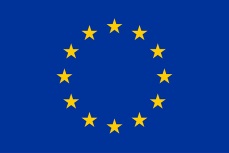 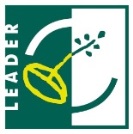 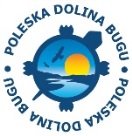 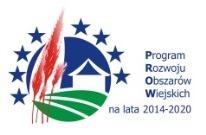 „Europejski Fundusz Rolny na rzecz Rozwoju Obszarów Wiejskich: Europa inwestująca w obszary wiejskie”. Projekt współfinansowany ze środków Unii Europejskiej w ramach Działania 19 „Wsparcie dla rozwoju lokalnego w ramach inicjatywy LEADER”, poddziałania 19.2 „Wsparcie na wdrażanie operacji w ramach strategii rozwoju lokalnego kierowanego przez społeczność” objętego PROW na lata 2014-2020.  Cel projektu: Wdrażanie LSR„Europejski Fundusz Rolny na rzecz Rozwoju Obszarów Wiejskich: Europa inwestująca w obszary wiejskie”. Projekt współfinansowany ze środków Unii Europejskiej w ramach Działania 19 „Wsparcie dla rozwoju lokalnego w ramach inicjatywy LEADER”, poddziałania 19.2 „Wsparcie na wdrażanie operacji w ramach strategii rozwoju lokalnego kierowanego przez społeczność” objętego PROW na lata 2014-2020.  Cel projektu: Wdrażanie LSR„Europejski Fundusz Rolny na rzecz Rozwoju Obszarów Wiejskich: Europa inwestująca w obszary wiejskie”. Projekt współfinansowany ze środków Unii Europejskiej w ramach Działania 19 „Wsparcie dla rozwoju lokalnego w ramach inicjatywy LEADER”, poddziałania 19.2 „Wsparcie na wdrażanie operacji w ramach strategii rozwoju lokalnego kierowanego przez społeczność” objętego PROW na lata 2014-2020.  Cel projektu: Wdrażanie LSR„Europejski Fundusz Rolny na rzecz Rozwoju Obszarów Wiejskich: Europa inwestująca w obszary wiejskie”. Projekt współfinansowany ze środków Unii Europejskiej w ramach Działania 19 „Wsparcie dla rozwoju lokalnego w ramach inicjatywy LEADER”, poddziałania 19.2 „Wsparcie na wdrażanie operacji w ramach strategii rozwoju lokalnego kierowanego przez społeczność” objętego PROW na lata 2014-2020.  Cel projektu: Wdrażanie LSR1.Zakres operacji
(zgodnie z umową)Rozwijanie działalności gospodarczejPodejmowanie działalności gospodarczejRozwijanie działalności gospodarczejPodejmowanie działalności gospodarczej2.Tytuł operacji (zgodnie z umową)3.Nazwa Beneficjenta pomocy(zgodnie z umową)4.Okres realizacji operacji(zgodnie z umową)Data rozpoczęcia(data złożenia wniosku do siedziby LGD)Data zakończenia(data otrzymania płatności ostatecznej)4.Okres realizacji operacji(zgodnie z umową)5.Numer identyfikacyjny Beneficjenta pomocy (zgodnie z WOPP)Numer identyfikacyjny Beneficjenta pomocy (zgodnie z WOPP)6.Dane osoby uprawnionej do kontaktu (imię, nazwisko, nr telefonu/ adres e-mail)
(zgodnie z WOPP)1.Całkowita wartość zrealizowanej operacji(zgodnie z WOP)2.Wnioskowana kwota pomocy na realizację operacji
(zgodnie z WOP)  3.Data otrzymania płatności ostatecznej4.Kwota otrzymanej płatności ostatecznej5.Forma prefinansowania operacji:ZaliczkaWyprzedzające finansowanieNie dotyczyCel ogólnyWzrost konkurencyjności i atrakcyjności oraz równoważenie rozwoju 
społeczno-gospodarczego obszaru LSRCel ogólnyWzrost konkurencyjności i atrakcyjności oraz równoważenie rozwoju 
społeczno-gospodarczego obszaru LSRCel ogólnyWzrost konkurencyjności i atrakcyjności oraz równoważenie rozwoju 
społeczno-gospodarczego obszaru LSRCel ogólnyWzrost konkurencyjności i atrakcyjności oraz równoważenie rozwoju 
społeczno-gospodarczego obszaru LSRCel szczegółowy 1.1: Wspieranie przedsiębiorczości na obszarze LSRCel szczegółowy 1.1: Wspieranie przedsiębiorczości na obszarze LSRCel szczegółowy 1.1: Wspieranie przedsiębiorczości na obszarze LSRCel szczegółowy 1.1: Wspieranie przedsiębiorczości na obszarze LSRPrzedsięwzięcia:Przedsięwzięcia:Przedsięwzięcia:Przedsięwzięcia:1.1.1 Tworzenie nowych przedsiębiorstw1.1.2 Rozwijanie istniejących przedsiębiorstwCel szczegółowy 1.2: Wzmocnienie funkcji turystycznej obszaru LSRCel szczegółowy 1.2: Wzmocnienie funkcji turystycznej obszaru LSRCel szczegółowy 1.2: Wzmocnienie funkcji turystycznej obszaru LSRCel szczegółowy 1.2: Wzmocnienie funkcji turystycznej obszaru LSRPrzedsięwzięcie:Przedsięwzięcie:Przedsięwzięcie:Przedsięwzięcie:1.2.3 Rozwój przedsiębiorczości związanej z turystyką1.2.3 Rozwój przedsiębiorczości związanej z turystykąWskaźnik produktuWskaźnik produktuWartośćWskaźnik rezultatuWskaźnik rezultatuWartośćDezagregacja wskaźnikówEkwiwalent pełnego czasu pracy (EPC) - etatyPrzedsięwzięcie 1.1.11.Liczba zrealizowanych operacji polegających na utworzeniu nowego przedsiębiorstwa1.Liczba utworzonych miejsc pracyOgółemPrzedsięwzięcie 1.1.11.Liczba zrealizowanych operacji polegających na utworzeniu nowego przedsiębiorstwa1.Liczba utworzonych miejsc pracyKobietyPrzedsięwzięcie 1.1.11.Liczba zrealizowanych operacji polegających na utworzeniu nowego przedsiębiorstwa1.Liczba utworzonych miejsc pracyMężczyźniPrzedsięwzięcie 1.1.11.Liczba zrealizowanych operacji polegających na utworzeniu nowego przedsiębiorstwa1.Liczba utworzonych miejsc pracyOsoby niepełnosprawne – posiadające orzeczenie o niepełnosprawnościPrzedsięwzięcie 1.1.11.Liczba zrealizowanych operacji polegających na utworzeniu nowego przedsiębiorstwa1.Liczba utworzonych miejsc pracyOsoby bezrobotne – zarejestrowane w urzędzie pracyPrzedsięwzięcie 1.1.11.Liczba zrealizowanych operacji polegających na utworzeniu nowego przedsiębiorstwa1.Liczba utworzonych miejsc pracyOsoby powyżej 50 roku życiaPrzedsięwzięcie 1.1.11.Liczba zrealizowanych operacji polegających na utworzeniu nowego przedsiębiorstwa1.Liczba utworzonych miejsc pracyOsoby młode do ukończenia 25 roku życiaPrzedsięwzięcie 1.1.22.Liczba zrealizowanych operacji polegających na rozwoju istniejącego przedsiębiorstwa1.Liczba utworzonych miejsc pracyOgółemPrzedsięwzięcie 1.1.22.Liczba zrealizowanych operacji polegających na rozwoju istniejącego przedsiębiorstwa1.Liczba utworzonych miejsc pracyKobietyPrzedsięwzięcie 1.1.22.Liczba zrealizowanych operacji polegających na rozwoju istniejącego przedsiębiorstwa1.Liczba utworzonych miejsc pracyMężczyźniPrzedsięwzięcie 1.1.22.Liczba zrealizowanych operacji polegających na rozwoju istniejącego przedsiębiorstwa1.Liczba utworzonych miejsc pracyOsoby niepełnosprawne – posiadające orzeczenie o niepełnosprawnościPrzedsięwzięcie 1.1.22.Liczba zrealizowanych operacji polegających na rozwoju istniejącego przedsiębiorstwa1.Liczba utworzonych miejsc pracyOsoby bezrobotne – zarejestrowane w urzędzie pracyPrzedsięwzięcie 1.1.22.Liczba zrealizowanych operacji polegających na rozwoju istniejącego przedsiębiorstwa1.Liczba utworzonych miejsc pracyOsoby powyżej 50 roku życiaPrzedsięwzięcie 1.1.22.Liczba zrealizowanych operacji polegających na rozwoju istniejącego przedsiębiorstwa1.Liczba utworzonych miejsc pracyOsoby młode do ukończenia 25 roku życiaPrzedsięwzięcie 1.1.22.Liczba zrealizowanych operacji polegających na rozwoju istniejącego przedsiębiorstwa2.Liczba utrzymanych miejsc pracyOgółemPrzedsięwzięcie 1.1.22.Liczba zrealizowanych operacji polegających na rozwoju istniejącego przedsiębiorstwa2.Liczba utrzymanych miejsc pracyKobietyPrzedsięwzięcie 1.1.22.Liczba zrealizowanych operacji polegających na rozwoju istniejącego przedsiębiorstwa2.Liczba utrzymanych miejsc pracyMężczyźniPrzedsięwzięcie 1.2.33.Liczba zrealizowanych operacji polegających na rozwoju istniejącego przedsiębiorstwa1.Liczba utworzonych miejsc pracy OgółemPrzedsięwzięcie 1.2.33.Liczba zrealizowanych operacji polegających na rozwoju istniejącego przedsiębiorstwa1.Liczba utworzonych miejsc pracy KobietyPrzedsięwzięcie 1.2.33.Liczba zrealizowanych operacji polegających na rozwoju istniejącego przedsiębiorstwa1.Liczba utworzonych miejsc pracy MężczyźniPrzedsięwzięcie 1.2.33.Liczba zrealizowanych operacji polegających na rozwoju istniejącego przedsiębiorstwa1.Liczba utworzonych miejsc pracy Osoby niepełnosprawne – posiadające orzeczenie o niepełnosprawnościPrzedsięwzięcie 1.2.33.Liczba zrealizowanych operacji polegających na rozwoju istniejącego przedsiębiorstwa1.Liczba utworzonych miejsc pracy Osoby bezrobotne – zarejestrowane w urzędzie pracyPrzedsięwzięcie 1.2.33.Liczba zrealizowanych operacji polegających na rozwoju istniejącego przedsiębiorstwa1.Liczba utworzonych miejsc pracy Osoby powyżej 50 roku życiaPrzedsięwzięcie 1.2.33.Liczba zrealizowanych operacji polegających na rozwoju istniejącego przedsiębiorstwa1.Liczba utworzonych miejsc pracy Osoby młode do ukończenia 25 roku życiaPrzedsięwzięcie 1.2.33.Liczba zrealizowanych operacji polegających na rozwoju istniejącego przedsiębiorstwa2.Liczba utrzymanych miejsc pracyOgółemPrzedsięwzięcie 1.2.33.Liczba zrealizowanych operacji polegających na rozwoju istniejącego przedsiębiorstwa2.Liczba utrzymanych miejsc pracyKobietyPrzedsięwzięcie 1.2.33.Liczba zrealizowanych operacji polegających na rozwoju istniejącego przedsiębiorstwa2.Liczba utrzymanych miejsc pracyMężczyźniorganizacje pozarządowe przedsiębiorcy (sektor prywatny) lokalni liderzy lokalni mieszkańcy osoby niepełnosprawne, chore osoby starsze rolnicy i domownicy mniejszości narodowe, wyznaniowe i kulturowe turyści bezrobotni                                                   inne, podać jakie ………………………………………………………1234512345